方法一：个人网银、企业网银登录页进行“证书下载”：登录页“证书下载”位置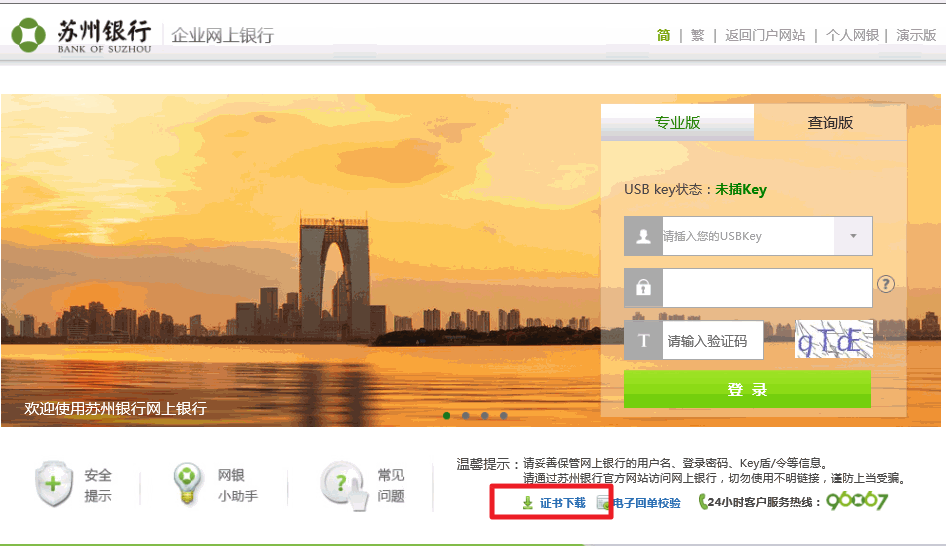 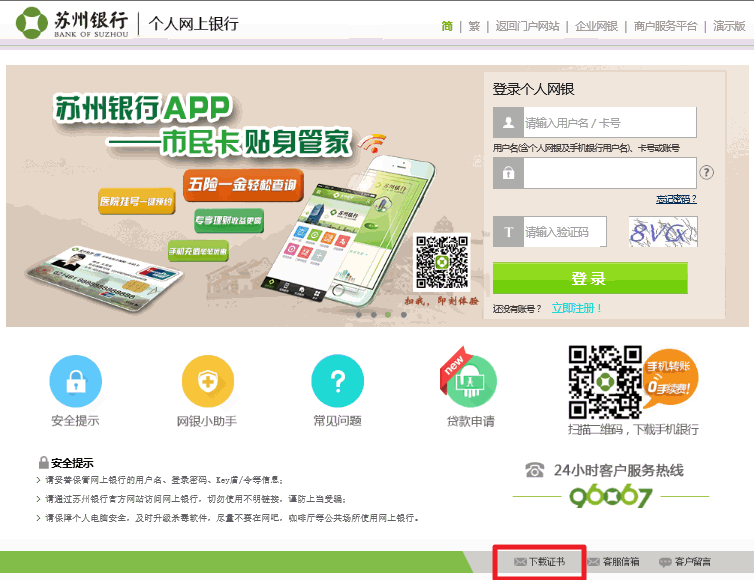 点击“证书下载”链接后：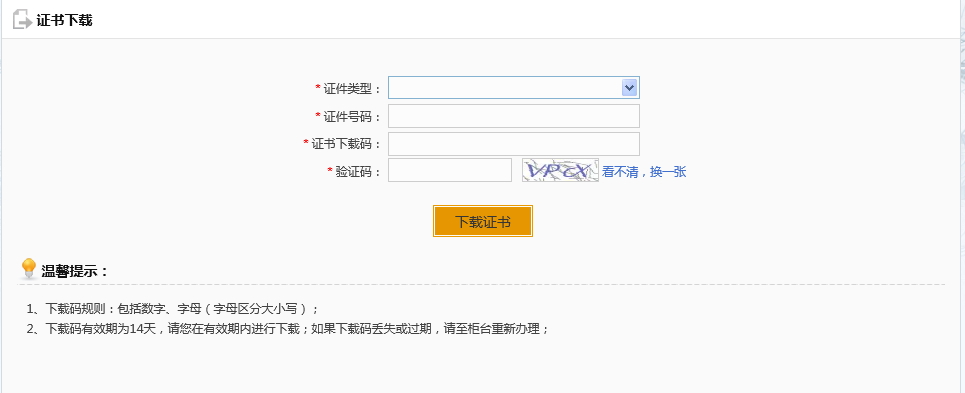 插入USBKEY，录入操作员证件类型、证件号码、证书下载码（区分大小写）及验证码后点“下载证书”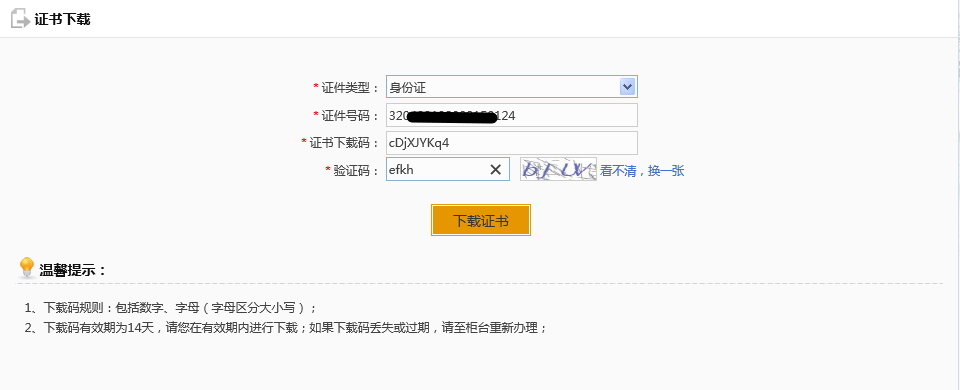 录入USBKEY密码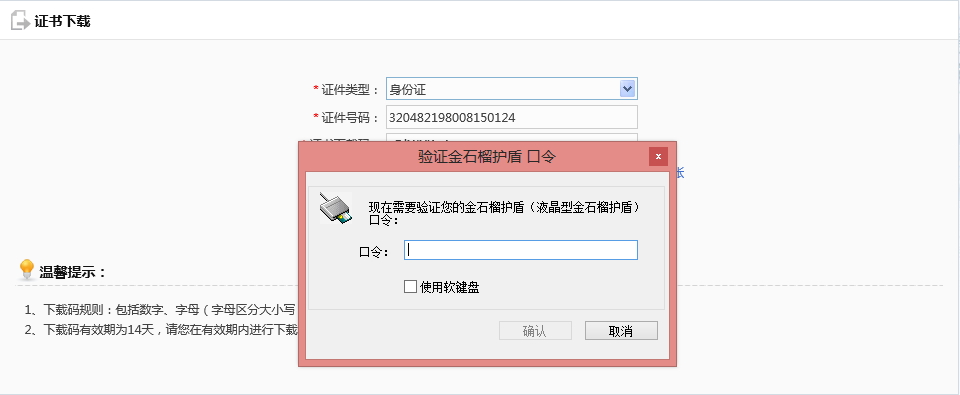 下载证书过程中再次确认USBKEY密码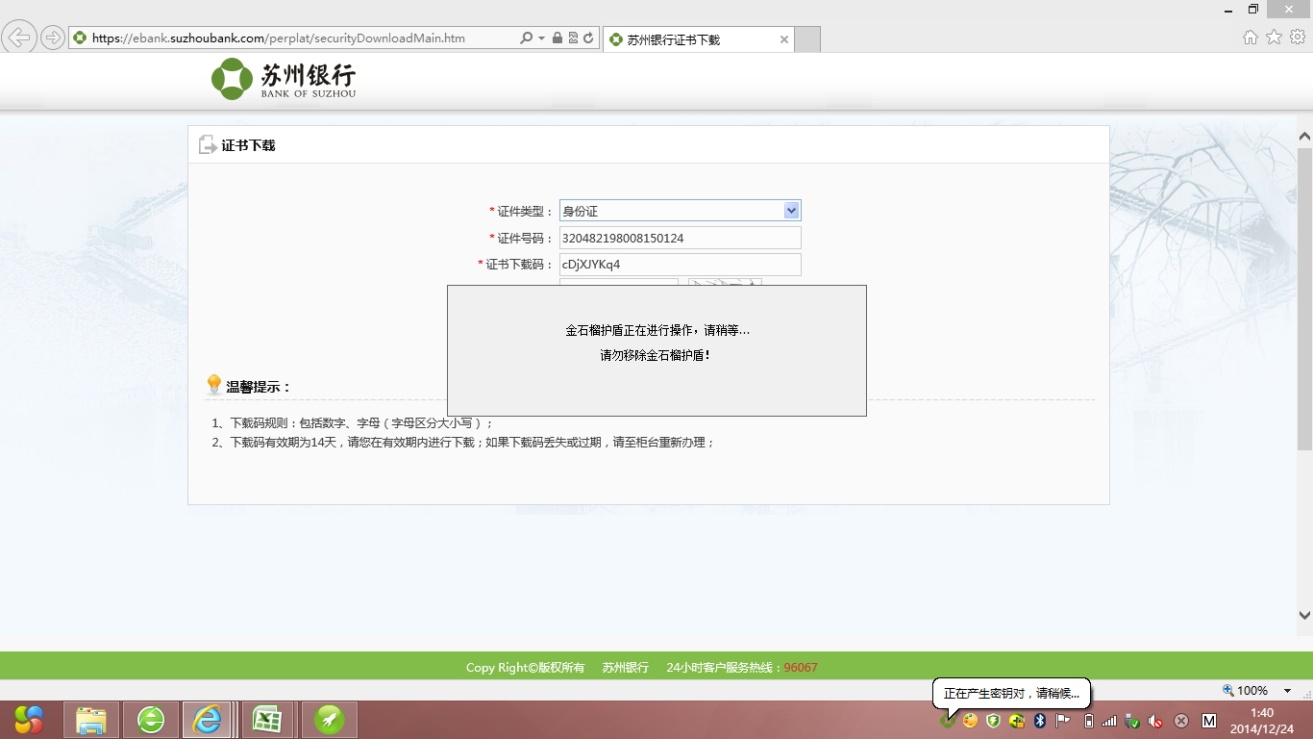 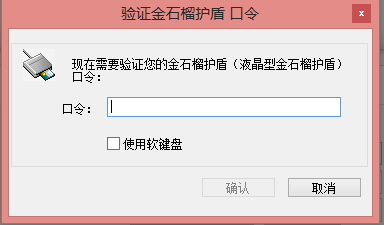 证书安装成功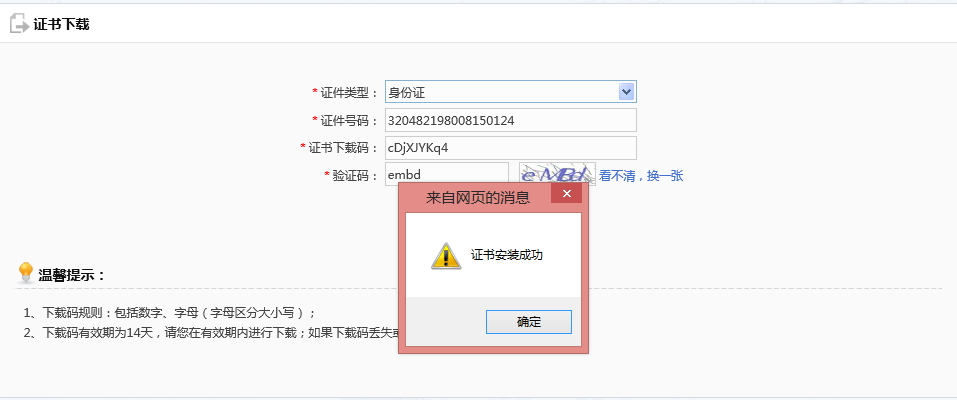 方法二：用网银小助手进行“证书下载”，步骤同方法一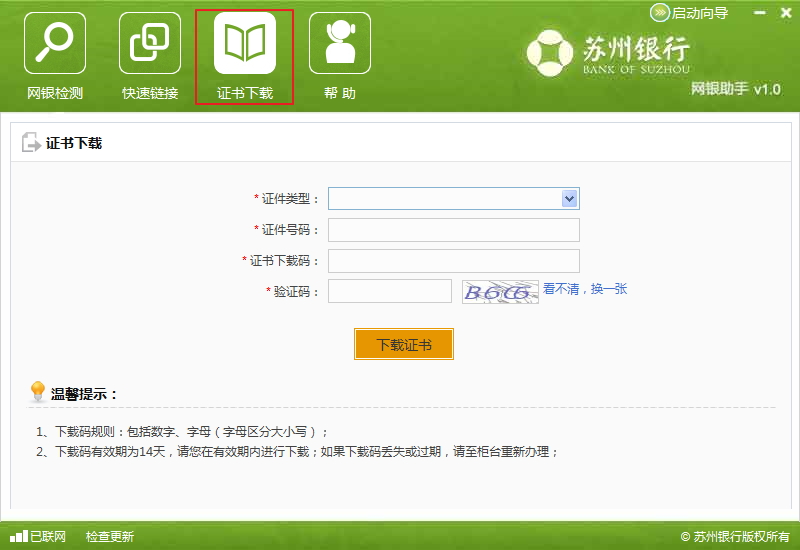 